Zmiany wprowadzone w wersji „4.20.I” Utworzono nowe konto „Odsetki od kosztów procesu”Nowy znacznikDodano możliwość ustawienia opcrocentowania konta Kosztów procesu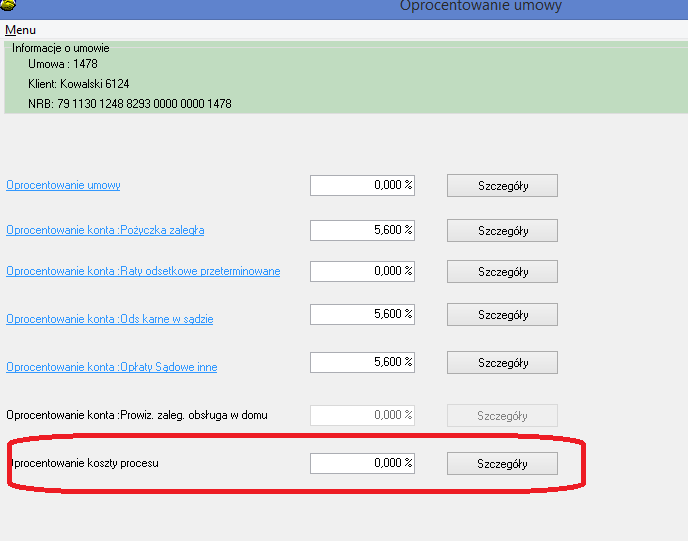 Konto od którego będzie liczyły odsetki to „konto kosztowe 1” dla którego należy wykonać zmianę nazwy w konfiguracji na „Koszty procesu” 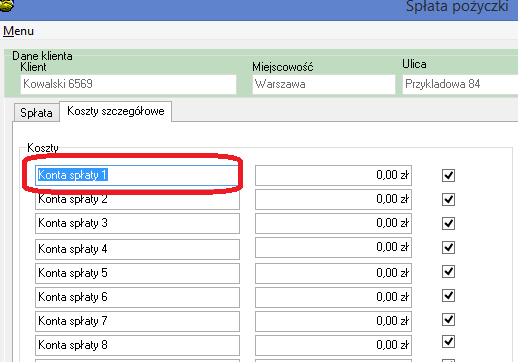 Rozbudowa raportu spłat o obsługę nowego konta „Odsetki od kosztów procesu”Rozbudowa raportu stanów o obsługę nowego konta „Odsetki od kosztów procesu”Rozbudowa opcji przepływy, dodano nową pozycję „Odsetki od kosztów procesu” Konieczna jest modyfikacja wzorca i ujęcie nowego stanu znacznikKWODSODKOSZTPROC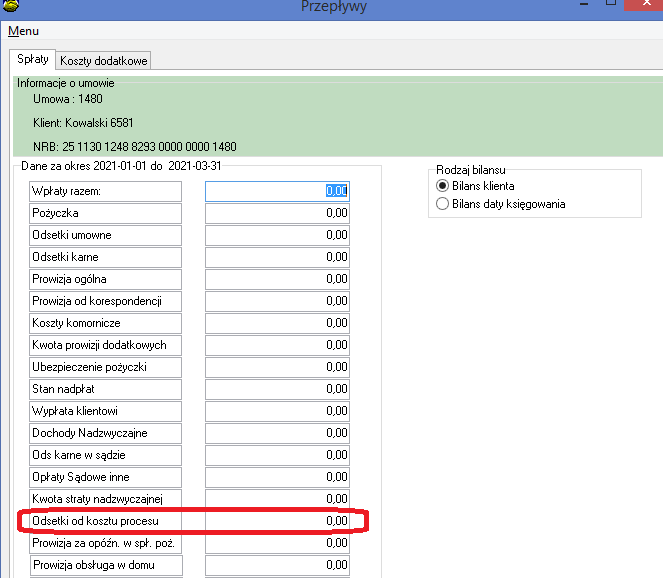 Nowa znaczniki do obsługi znacznikówZnacząco przyśpieszono otwieranie okna VAT SprzedażPrzy automatycznej wysyłce dokumentów w formacie PDF, dodano do plików zestaw użytych czcionek. Zmiana ma na celu poprawę wyświetlania wyglądu wyświetlanej faktury na komputerze.Nowe znaczniki do wydruku zatrudnienia.Zmiana nazwy znaczników, w przypadku użycia starego znacznika system wyświetli ostrzeżenie.Ułatwiono dostęp do drukowania karty przepływów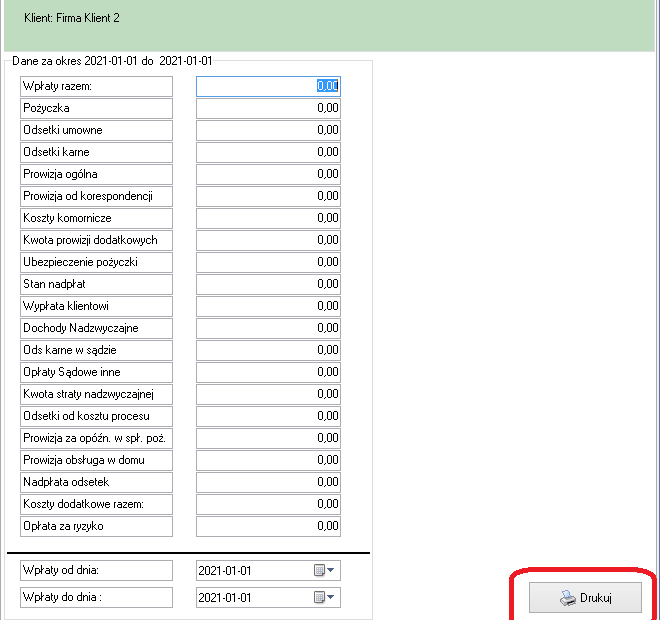 Dodano możliwość pobierania danych z KRS, dane są pobierane  podczas zakłada nowej firmy. Udostępniona wersja jest wersją demonstracyjną dostępną do 15.06.2021r .W przypadku zainteresowaniem kontynuacją działania funkcjonalności lub jej rozbudową proszeni są o kontakt z ANBUD .Podczas zakładania klienta po automatycznym pobraniu danych z bazy regon system pobiera dane z KRSNa pierwszej zakładceOstrzeżenia o firmieKapitał zakładowy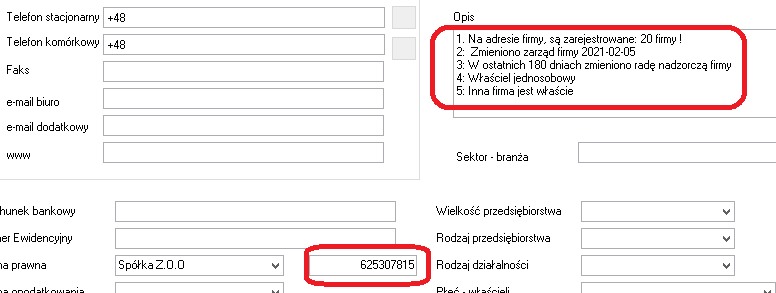 Na zakładce osoby uprawnione, dane wszystkich osób uprawnionychNa zakładce trzeciej link do kompletnego raportu z bazy KRS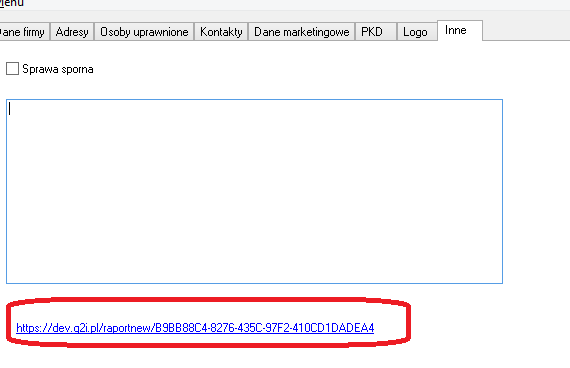 Instrukcja instalacji1.Wykonać kopię bazy danych 2.Wgrać nowe plik pbaza.exe3.Po zalogowaniu uruchomić opcję Baza->Instalacja wersji  4. Zaczytać i ewentualnie dostosować wzorzec ZB_NOTA_ODS.fr3Nazwa znacznikaOpisKWODSODKOSZTPROCKwota odsetek od kosztów procesuNazwa znacznikaOpisKON_NIPKonsorcjant NIPKON_MIASTOKonsorcjant MiastoKON_ULICZKonsorcjant Ulica z nr domuKON_KODKonsorcjant Kod PocztowyKON_NAZWAKonsorcjant Nazwa konsorcjantaNazwa znacznikaOpisUM_SR_ZATRDane umowy zatrudnienie średnioroczne.WN_SR_ZATRDane wniosku, zatrudnię średnioroczne.Stara nazwaNowa nazwaKWUBEZPIECZENIAUM_KWUBEZRRSOUM_RRSO